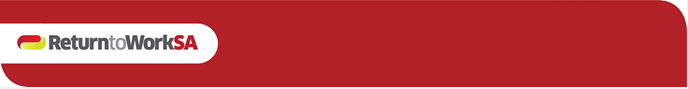 Fee schedule quick guide for GPs (2024-25)Injured worker consultations: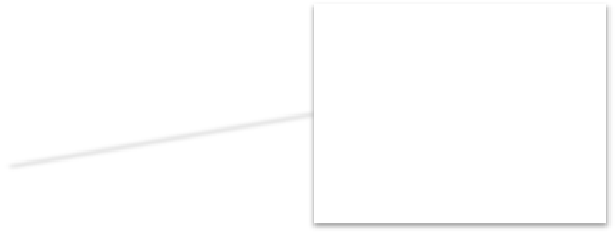 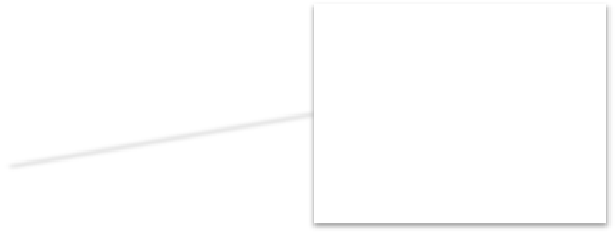 See Medical 1A fee schedule and policy for more information. Other medical services and communication:See Medical 1B fee schedule and policy for more information. 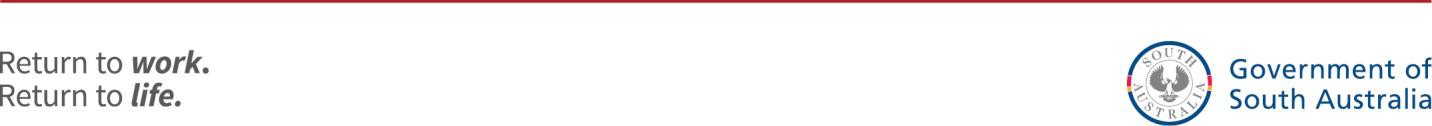 Useful contactsReturnToWorkSAScheme SupportEmail: providers@rtwsa.comPhone: 8238 5757Postal address: GPO Box 2668, Adelaide SA 5001EMLEmail:  accounts@eml.rtwsa.comPhone: 8127 1100Fax:	8127 1200Postal address: GPO Box 2575, Adelaide SA 5001Gallagher BassettEmail:  invoices@gb.rtwsa.comPhone: 8177 8450Fax:	8202 1606Postal address: GPO Box 1772, Adelaide SA 5001Item noFee (ex GST)Service descriptor00003$51.00Level A - Brief00023$102.00Level B - Standard < 20 mins00036$188.00Level C - Long 20-40 mins00044$285.00Level D – Prolonged ≥ 40 minsItem noFee (ex GST)Service descriptorWMG24$298.10 per hourTelephone calls made to/or received from:claims managerworker’s employerworker’s representative or advocateReturnToWorkSA medical advisorapproved return to work service providertreating practitioner (incl. allied health and specialists)WMG09$298.10 per hourCase conferenceRRTWG$74.50Reviewing and signing of a recovery / return to work plan (within 10 business days of receipt)WMG14$298.10 per hourThird party consultation where the worker is not present e.g. consultation with:case managerworker’s representative or advocateworker’s employerinvestigatorapproved return to work service providerWMG56$114.60Formal job analysis and / or recommended job descriptions. Reading of and written recommendations on the suitability of proposals for return to work.